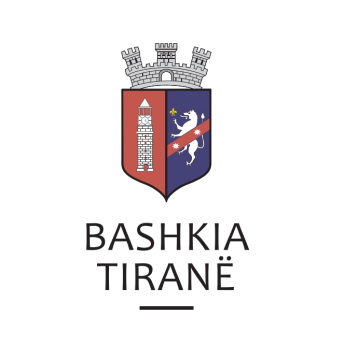      R  E  P U  B  L  I  K  A    E   S  H  Q  I  P  Ë  R  I  S  Ë
  BASHKIA TIRANË
DREJTORIA E PËRGJITHSHME PËR MARRËDHËNIET ME PUBLIKUN DHE JASHTË
DREJTORIA E KOMUNIKIMIT ME QYTETARËTLënda: Kërkesë për publikim lidhur me shpalljen për ekzekutim vullnetar.Pranë Bashkisë Tiranë ka ardhur kërkesa për shpallje nga Shoqëria Përmabrimore “STUDIO PEMA” sh.p.k., në lidhje me shpalljen e lajmërimit për ekzekutim vullnetar për debitorin shoqëria “AGLI” sh.p.k.Lajmërim për ekzekutim vullnetar:Kreditor:            UKT (Ujësjellës-Kanalizime Tiranë)Debitor:              Shoqëria “AGLI” sh.p.k.Objekti:              Pagim detyrimiDrejtoria e Komunikimit me Qyetarët ka bërë të mundur afishimin e shpalljes për Shoqërinë Përmabrimore “STUDIO PEMA” sh.p.k., në tabelën e shpalljeve të Sektorit të Informimit dhe Shërbimeve për Qytetarët pranë Bashkisë Tiranë.